	1. KUŽELKÁŘSKÁ LIGA DOROSTU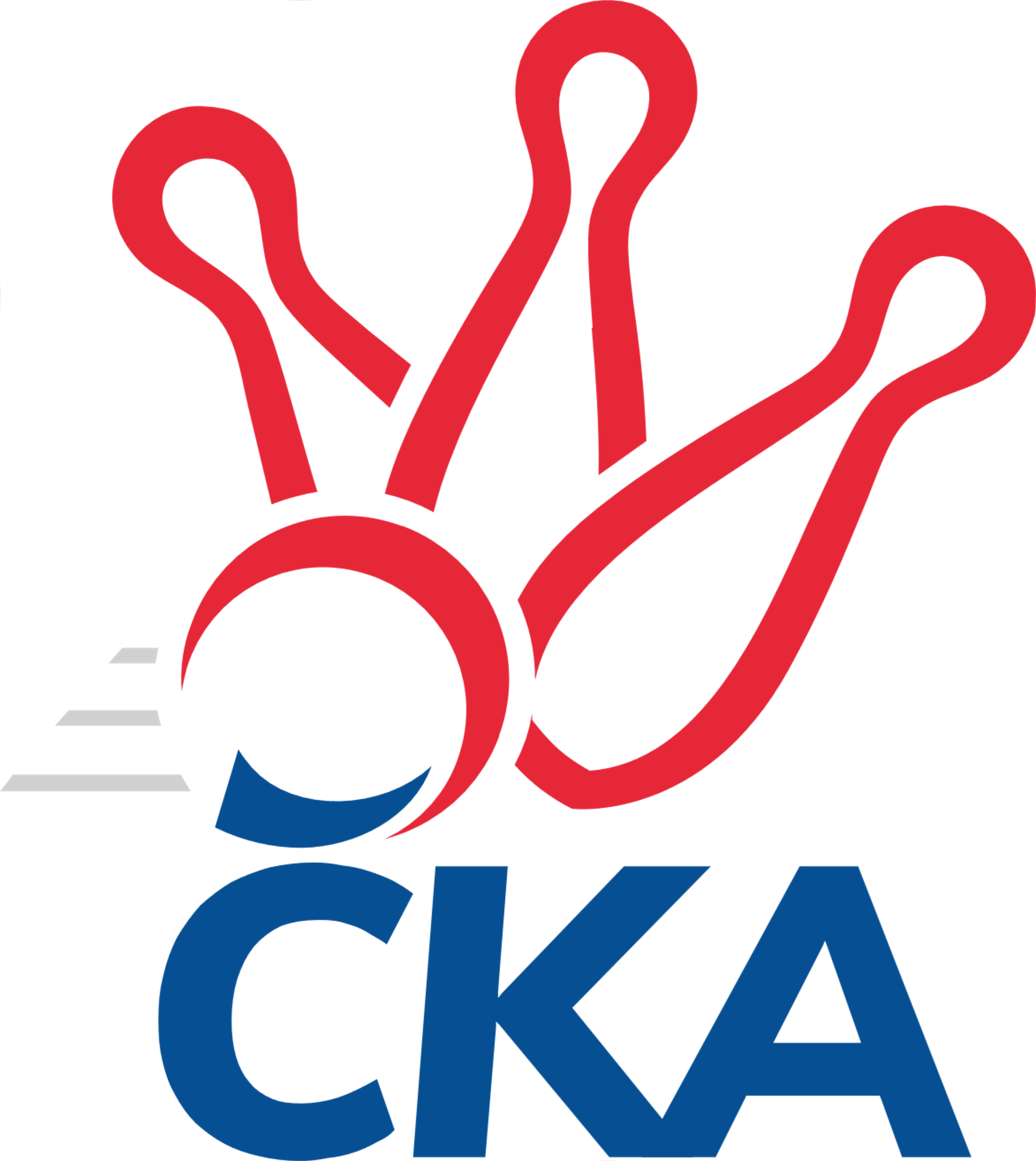 Č. 11Ročník 2019/2020	19.1.2020Nejlepšího výkonu v tomto kole: 1665 dosáhlo družstvo: SKK Náchod B1.KLD B 2019/2020Výsledky 11. kolaSouhrnný přehled výsledků:TJ Lokomotiva Č. Třebová	- SKK Vrchlabí SPVR	2:0	1605:1587		19.1.SKK Hořice	- TJ Jiskra Hylváty B	2:0	1407:1362		19.1.TJ Jiskra Hylváty	- SKK Náchod	0:2	1408:1445		19.1.SKK Náchod B	- KK Zábřeh	2:0	1665:1629		19.1.Tabulka družstev:	1.	SKK Náchod	11	10	0	1	20 : 2 	 	 1613	20	2.	TJ Lokomotiva Č. Třebová	11	9	0	2	18 : 4 	 	 1613	18	3.	KK Zábřeh	11	7	0	4	14 : 8 	 	 1568	14	4.	SKK Náchod B	11	6	0	5	12 : 10 	 	 1602	12	5.	SKK Vrchlabí SPVR	11	6	0	5	12 : 10 	 	 1573	12	6.	SKK Hořice	11	4	0	7	8 : 14 	 	 1571	8	7.	TJ Jiskra Hylváty	11	2	0	9	4 : 18 	 	 1470	4	8.	TJ Jiskra Hylváty B	11	0	0	11	0 : 22 	 	 1293	0Podrobné výsledky kola:	 TJ Lokomotiva Č. Třebová	1605	2:0	1587	SKK Vrchlabí SPVR	Adam Mísař	133	119	146	147	545		561	145	137	 144	135	Ondřej Stránský	Miloslav Hýbl	112	131	116	132	491		503	140	124	 106	133	Veronika Valešová	Lukáš Umlauf	128	129	125	115	497		506	98	143	 135	130	Adam Svatý	Jakub Sokol	129	142	146	146	563		520	117	111	 135	157	Šimon Fiebingerrozhodčí: Alena HolcováNejlepší výkon utkání: 563 - Jakub Sokol	 SKK Hořice	1407	2:0	1362	TJ Jiskra Hylváty B	Martin Zvoníček	121	154	140	128	543		452	107	112	 113	120	Jan Vostrčil	Tereza Kroupová	88	104	102	78	372		489	120	115	 120	134	Martin Bryška	Ondřej Košťál	120	120	132	120	492		421	97	107	 110	107	Anthony Šípek	nikdo nenastoupil		0	0		0		398	97	96	 107	98	Kryštof Vavřínrozhodčí: Jindřich NovotnýNejlepší výkon utkání: 543 - Martin Zvoníček	 TJ Jiskra Hylváty	1408	0:2	1445	SKK Náchod	Matěj Mach	100	124	115	133	472		458	106	116	 121	115	Kateřina Gintarová	Vojtěch Morávek	123	119	123	108	473		478	132	115	 115	116	Matěj Poštolka	Tomáš Skala	105	131	109	118	463		505	117	142	 116	130	Martin Hanuš	nikdo nenastoupil		0	0		0		462	110	118	 124	110	František Hejnarozhodčí: Petr GlacNejlepší výkon utkání: 505 - Martin Hanuš	 SKK Náchod B	1665	2:0	1629	KK Zábřeh	Veronika Kábrtová	120	152	138	133	543		560	115	157	 131	157	Martin Vološčuk	Barbora Lokvencová	130	121	119	141	511		496	124	120	 126	126	Tomáš Ondráček	Adéla Víšová	155	128	135	123	541		573	140	153	 144	136	Lukáš Krejčí	František Adamů ml.	131	161	148	141	581		0		0	 0		nikdo nenastoupilrozhodčí: Jaroslav DynteraNejlepší výkon utkání: 581 - František Adamů ml.Pořadí jednotlivců:	jméno hráče	družstvo	celkem	plné	dorážka	chyby	poměr kuž.	Maximum	1.	Ondřej Stránský 	SKK Vrchlabí SPVR	565.92	372.7	193.2	2.5	6/6	(626)	2.	Denis Hofman 	SKK Náchod	550.04	369.6	180.5	3.6	5/5	(605)	3.	Jakub Sokol 	TJ Lokomotiva Č. Třebová	544.57	362.4	182.2	5.3	5/5	(584)	4.	Martin Vološčuk 	KK Zábřeh	544.27	369.8	174.5	6.8	6/6	(562)	5.	Miloslav Hýbl 	TJ Lokomotiva Č. Třebová	544.23	365.6	178.7	6.1	5/5	(573)	6.	Ondřej Černý 	SKK Hořice	543.48	374.5	169.0	5.9	5/5	(573)	7.	Adam Mísař 	TJ Lokomotiva Č. Třebová	539.80	364.8	175.0	4.6	4/5	(579)	8.	Veronika Kábrtová 	SKK Náchod B	538.92	357.3	181.6	5.0	6/6	(587)	9.	František Adamů  ml.	SKK Náchod B	538.50	374.3	164.2	9.6	5/6	(590)	10.	Martin Hanuš 	SKK Náchod	537.37	368.6	168.7	7.2	5/5	(586)	11.	František Hejna 	SKK Náchod	529.04	359.1	170.0	7.2	4/5	(566)	12.	Martin Zvoníček 	SKK Hořice	525.48	354.3	171.2	6.0	5/5	(573)	13.	Barbora Lokvencová 	SKK Náchod B	524.83	351.8	173.1	6.6	5/6	(590)	14.	Lukáš Krejčí 	KK Zábřeh	522.75	359.2	163.6	10.6	4/6	(593)	15.	Daniel Majer 	SKK Náchod	518.92	346.3	172.7	7.4	4/5	(569)	16.	Tomáš Ondráček 	KK Zábřeh	518.73	356.8	161.9	9.0	6/6	(545)	17.	Tomáš Skala 	TJ Jiskra Hylváty	516.79	352.6	164.1	13.1	4/4	(544)	18.	Šimon Fiebinger 	SKK Vrchlabí SPVR	511.73	345.7	166.1	9.5	6/6	(531)	19.	Jan Gintar 	SKK Náchod B	506.92	349.9	157.0	12.0	4/6	(552)	20.	Adam Svatý 	SKK Vrchlabí SPVR	499.83	341.9	157.9	9.9	6/6	(543)	21.	Ondřej Košťál 	SKK Hořice	498.23	345.7	152.5	12.4	5/5	(534)	22.	Ondřej Duchoň 	SKK Hořice	495.10	347.4	147.7	9.5	4/5	(555)	23.	Veronika Valešová 	SKK Vrchlabí SPVR	492.90	352.0	141.0	12.6	6/6	(546)	24.	Matěj Mach 	TJ Jiskra Hylváty	491.50	339.3	152.3	11.0	4/4	(535)	25.	Vojtěch Morávek 	TJ Jiskra Hylváty	481.86	334.2	147.7	15.2	4/4	(541)	26.	Valerie Langerová 	KK Zábřeh	474.36	331.5	142.9	10.2	5/6	(508)	27.	Martin Bryška 	TJ Jiskra Hylváty B	463.75	322.7	141.1	14.3	4/5	(510)	28.	Jan Vostrčil 	TJ Jiskra Hylváty B	433.36	313.7	119.7	19.1	5/5	(463)	29.	Kryštof Vavřín 	TJ Jiskra Hylváty B	418.20	281.5	136.7	13.9	5/5	(440)	30.	Jan Žemlička 	TJ Jiskra Hylváty	345.33	255.7	89.7	26.7	3/4	(371)		Helena Mervartová 	SKK Náchod B	568.00	381.0	187.0	4.0	1/6	(568)		Adéla Víšová 	SKK Náchod	544.75	359.3	185.5	5.0	1/5	(558)		Lucie Slavíková 	SKK Náchod B	532.00	374.0	158.0	6.0	1/6	(532)		Kryštof Brejtr 	SKK Náchod B	523.67	360.0	163.7	6.8	3/6	(550)		Eliška Boučková 	SKK Náchod	515.50	358.5	157.0	3.5	2/5	(536)		Michaela Dušková 	SKK Náchod	501.00	357.0	144.0	8.0	1/5	(501)		Lukáš Umlauf 	TJ Lokomotiva Č. Třebová	479.63	328.6	151.0	11.8	3/5	(519)		Adam Bezdíček 	TJ Lokomotiva Č. Třebová	479.00	339.7	139.3	14.0	3/5	(498)		Matěj Poštolka 	SKK Náchod	478.00	337.0	141.0	9.0	1/5	(478)		Kateřina Gintarová 	SKK Náchod B	470.00	330.5	139.5	12.5	2/6	(482)		Marek Ležanský 	KK Zábřeh	468.00	327.0	141.0	7.0	1/6	(468)		Vojtěch Bočkaj 	TJ Lokomotiva Č. Třebová	462.00	343.0	119.0	18.0	1/5	(462)		Libor Krejčí 	KK Zábřeh	441.00	332.0	109.0	16.0	1/6	(441)		Jana Poláková 	TJ Jiskra Hylváty B	412.50	294.5	118.0	20.5	2/5	(442)		Anthony Šípek 	TJ Jiskra Hylváty B	388.20	283.7	104.5	24.3	2/5	(421)		Tereza Kroupová 	SKK Hořice	361.00	271.5	89.5	28.5	1/5	(372)		Tereza Vacková 	TJ Jiskra Hylváty B	323.50	251.5	72.0	34.0	1/5	(342)Sportovně technické informace:Starty náhradníků:registrační číslo	jméno a příjmení 	datum startu 	družstvo	číslo startu26222	Tereza Kroupová	19.01.2020	SKK Hořice	1x26044	Anthony Šípek	19.01.2020	TJ Jiskra Hylváty B	1x21229	František Adamů ml.	19.01.2020	SKK Náchod B	1x
Hráči dopsaní na soupisku:registrační číslo	jméno a příjmení 	datum startu 	družstvo	24165	Veronika Valešová	19.01.2020	SKK Vrchlabí SPVR	23254	Kateřina Gintarová	19.01.2020	SKK Náchod	23052	Šimon Fiebinger	19.01.2020	SKK Vrchlabí SPVR	25034	Adéla Víšová	19.01.2020	SKK Náchod B	24679	Matěj Poštolka	19.01.2020	SKK Náchod	Program dalšího kola:12. kolo9.2.2020	ne	10:00	TJ Jiskra Hylváty B - SKK Náchod B	9.2.2020	ne	10:00	SKK Náchod - TJ Lokomotiva Č. Třebová	9.2.2020	ne	10:00	SKK Vrchlabí SPVR - SKK Hořice	9.2.2020	ne	10:00	KK Zábřeh - TJ Jiskra Hylváty	Nejlepší šestka kola - absolutněNejlepší šestka kola - absolutněNejlepší šestka kola - absolutněNejlepší šestka kola - absolutněNejlepší šestka kola - dle průměru kuželenNejlepší šestka kola - dle průměru kuželenNejlepší šestka kola - dle průměru kuželenNejlepší šestka kola - dle průměru kuželenNejlepší šestka kola - dle průměru kuželenPočetJménoNázev týmuVýkonPočetJménoNázev týmuPrůměr (%)Výkon6xFrantišek Adamů ml.Náchod B5814xFrantišek Adamů ml.Náchod B109.225812xLukáš KrejčíZábřeh5735xJakub SokolČ. Třebová107.745636xJakub SokolČ. Třebová5632xLukáš KrejčíZábřeh107.725738xOndřej StránskýVrchlabí5619xOndřej StránskýVrchlabí107.355614xMartin VološčukZábřeh5604xMartin ZvoníčekHořice106.945433xAdam MísařČ. Třebová5454xMartin HanušSKK Náchod105.67505